Annex 3: Offer Cover Letter The following Offer Cover Letter must be placed on letterhead and completed/signed/stamped by a representative authorized to sign on behalf of the Offeror:   To:  GHSC-PSM Project    Solicitation Number:   To Whom It May Concern:   We, the undersigned, hereby provide the attached offer to perform all work required to complete the activities and requirements as described in the above-referenced solicitation. Please find our offer attached.   We hereby acknowledge and agree to all terms, conditions, special provisions, and instructions included in the above referenced solicitation. We further certify that the below-named firm—as well as the firm’s principal officers and all commodities and services offered in response to this solicitation —are eligible to participate in this procurement under the terms of this solicitation and under USAID regulations.   Furthermore, we hereby certify that, to the best of our knowledge and belief:   We have no close, familial, or financial relationships with any Chemonics or GHSC-PSM Project staff members;  We have no close, familial, or financial relationships with any other Offerors submitting proposals in response to the above-referenced solicitation; and  The prices in our offer have been arrived at independently, without any consultation, communication, or agreement with any other Offeror or competitor for the purpose of restricting competition. This does not preclude “Access Pricing” established for the benefit of USAID or other donor projects.  All information in our proposal and all supporting documentation are authentic and accurate.  We understand and agree to Chemonics’ prohibitions against fraud, bribery, and kickbacks.  We hereby certify that the enclosed representations, certifications, and other statements are accurate, current, and complete.     Authorized Signature:           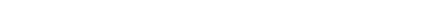   Name and Title of Signatory:           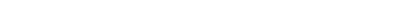 Date:    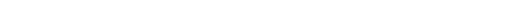 Company Name:    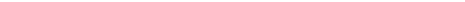 Company Address:                                                                                                                                                                 Company Telephone and Website:  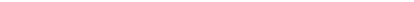 Company Registration or Taxpayer ID Number:  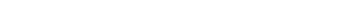 Does the company have an active bank account (Yes/No)?  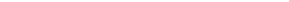 Official name associated with bank account (for payment):  Subcontractor Unique Identifier Number:                                                 (only applicable for >$30k)  [END of Offer Cover Letter] 